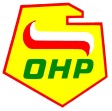 masz 18 – 25 latnie uczysz się i nie pracujesznie masz kwalifikacji zawodowychzgłoś się do Młodzieżowego centrum karieryw Niepołomicach ogłaszamy nabór na bezpłatny kurs:Magazynier z obsługą wózka widłowegoSzczegółowych informacji udziela:młodzieżowe centrum karieryul. bocheńska 26 32-005 NiepołomiceTel: (12) 385 82 46e - mail : mck.niepolomice@ohp.pl 